Град УжицеАНАЛИЗА ПОСЛОВАЊА ЈАВНИХ ПРЕДУЗЕЋА СА ПРЕДУЗЕТИМ МЕРАМА ЗА ОТКЛАЊАЊЕ ПОРЕМЕЋАЈА У ПОСЛОВАЊУЧИЈИ ЈЕ ОСНИВАЧ ГРАД УЖИЦЕЗа период од 01.01. до31.12.2020.годинеУжице,.2021год. 	I  ОСНОВНИ ПОДАЦИ О ЈЕДИНИЦИ ЛОКАЛНЕ САМОУПРАВЕГРАД  УЖИЦЕДимитрија Туцовића 52, Ужице;ПИБ: 101503055;Матични број: 07157983;Шифра делатности: 8411;Регистарски број: 6187003876-Градска управа за инфраструктуру и развојНачелник: Милоје МарићТелефон: 031 592-402-Одељење за привреду Руководилац одељења: Милица Лекић СпасојевићТелефон: 031 590-137II СПИСАК ПРЕДУЗЕЋА ЧИЈИ ЈЕ ОСНИВАЧ ЈЕДИНИЦА ЛОКАЛНE САМОУПРАВE             Град Ужице је за обављање комуналних делатности на својој територији основаo следећа јавна предузећа:-ЈКП ''Водовод'',-ЈКП ''Биоктош'',-ЈКП ''Нискоградња'',-ЈКП ''Градска топлана Ужице'',-ЈКП ''Дубоко'',-ЈП ''Стан'',-ЈП ''Велики Парк'',-ЈП" Ужице Развој''.III   АНАЛИЗА И ОБРАЗЛОЖЕЊЕ ПЛАНИРАНИХ И РЕАЛИЗОВАНИХ ПОСЛОВНИХ ПОКАЗАТЕЉА И ПРЕДУЗЕТЕ МЕРЕ ЗА ОТКЛАЊАЊЕ ПОРЕМЕЋАЈА У ПОСЛОВАЊУ - ПРИКАЗ ПО ПРЕДУЗЕЋИМА1. ЈКП ''ВОДОВОД''Седиште: УЖИЦЕПретежна делатност: 3600 сакупљање, пречишћавање и дистрибуција водеМатични број: 07258160ПИБ:100600220Годишњи програм за 2020.годину је усвојен на Скупштини Града на седници одржаној 24.12.2019.године а прва измена програма пословања ЈКП „Водовод“ Ужице на седници одржаној 03.03.2020.године.ПРИХОДИ/РАСХОДИу  динаримаУ периоду јануар- децембар 2020.године, остварени су укупни  приходи у износу oд 341.546.000 динара , а укупни  расходи у износу  358.306.000 динара. Резултат пре опорезивања (губитак) износи  - 16.760.000 динара.Коригован за одложене пореске расходе исказан је нето губитак у износу од – 25.652.000 динара.Истичемо да  пресудан утицај на остварени губитак има амортизација која  износи 54.813.000 динара и одложени порески расходи у износу од 8.892.000 динара, а све остало чиме се могло управљати је углавном боље од планираног.	Трошкови материјала и хемикалија су изнад  пројектованог нивоа( 19,42%)а разлог су веће активности на одржавању и повећани трошкови прераде воде. Трошкови анализе воде су у порасту што је последица активности на реконструкцији постројења за прераду воде и континуираног мониторина на фабрици воде и акумулацији.			ТРОШКОВИ ЗАПОСЛЕНИХу  динаримаСРЕДСТВА ЗА ПОСЕБНЕ НАМЕНЕ	у динаримаТрошкови који су у табели наведни као реклама и пропаганда су трошкови огласа у Службеном Гласнику и Вестима, и објава вести из делатности ЈКП“Водовод“ на ТВ 5, Лав,Радио Сан, Први радио, Вести.СУБВЕНЦИЈЕ И ОСТАЛИ ПРИХОДИ ИЗ БУЏЕТА                                                                                                                                  у динаримаКРЕДИТНА ЗАДУЖЕНОСТ	                                   у 000 динарима  На исказани губитак у 2020.год. предузети одговарајуће мере које би довеле до смањења истог, а то су:-рационализација трошкова у процесу производње-смањење губитка воде у систему (замена дотрајалих инсталација и азбестних цеви)-интерне ситуације (на основу урађених нових и реконструкције старих водоводних и канализациони линија)-повећање вредности имовине-повећање наплате воде-рационално управљање људским ресурсима-упис и реална процена имовине у складу са законом2.ЈКП "БИОКТОШ"Назив предузећа:   ЈКП " Биоктош"Седиште: Ужице, Хероја Луна бр.2Претежна делатност: 38.11-скупљање отпада који није опасанМатични број:07156421Годишњи програм пословања: усвојен је 24.12.2019.године (Скупштина града Ужица).ПРИХОДИ/РАСХОДИу  динаримаЗа период јануар-децембар 2020. године предузеће је остварило добитак у износу од 6.284.000,00дин. Пословни приходи реализовани 100% (са приходима од донације). Приходи од донација, у износу од 15.632.159,00, остварени су реализацијом пројекта SUBREC –систем управљања отпадом у приградским насељима. ТРОШКОВИ ЗАПОСЛЕНИХ                                                                                                                                    у  динаримаНакнаде по уговорима о привременим и повременим пословима  на нивоу су плана , а ради се о пословима сезонског карактера. Мањак радника односно непосредних извршилаца на терену у условима контроле  запошљавања у јавном сектору, надокнађује се ангажовањем радника  по уговорима о привременим и повременим пословима, преко агенција за изнајмљивање људских ресурса или предузеће само ангажује извршиоце.СРЕДСТВА ЗА ПОСЕБНЕ НАМЕНЕ	у динаримаСУБВЕНЦИЈЕ И ОСТАЛИ ПРИХОДИ ИЗ БУЏЕТА                                                                                                                                  у динаримаЗаједнички пројекат :”Предграђа рециклирају-Успостављање система управљања отпадом у приградским насељима Ужица и Тузле”-SUBREC кофинансира Европска унија кроз Програм прекограничне сарадње Србија-Босна и Херцеговина 2014-2020.у оквиру финансијског инструмента претприступне помоћи (IPA II). Пренета донаторска средства  из  2019.године износе 15.918.459 динара. За период јануар-децембар  наменски утрошена донаторска средства износе 15.632.159 динара .Плаћена је набавка пластичних контејнера (341.400 динара); канти за рециклабилни отпад (део у износу од 6.719.832 динара);камион -смећар (део у износу од7.500.000 динара) и остали режијски трошкови (1.070.927 динара).Остатак средстава у износу од 286.300 динара ,биће утрошен у 2021.години.                                                                      КРЕДИТНА ЗАДУЖЕНОСТ  	                                   у динарима3.ЈКП "Нискоградња"Назив предузећа:   ЈКП "Нискоградња Ужице"Седиште: Међај бр.19. УжицеПретежна делатност: изградња путева и аутопутевМатични број:07221436Програм пословања за 2020. годину усвојен је одлуком Надзорног одбора број 01-9/43-1 од 29.11.2019. године на који је Скупштина града Ужица дала сагласност Решењем I број 023-184/19 од 24.12.2019. године .ПРИХОДИ/РАСХОДИу динаримаУкупни приходи су реализовани у већем обиму од планираних   због   знатно већег обима пословних активности у односу на планиране. Покренути поступци наплате потраживања преко извршитеља су основни фактор више реализованих осталих прихода у односу на планиране.ТРОШКОВИ ЗАПОСЛЕНИХу  динаримаСРЕДСТВА ЗА ПОСЕБНЕ НАМЕНЕ	у динаримаСУБВЕНЦИЈЕ И ОСТАЛИ ПРИХОДИ ИЗ БУЏЕТА                                                                                                                                  у динаримаКРЕДИТНА ЗАДУЖЕНОСТ  	                                   у динаримаПредузеће по потреби користи дозвољено прекорачење по текућем рачуну у износу од 5.000.000,00 динара. Taкође, предузеће се додатно задужило у износу од 9.000.000,00 динара за набавку опреме-утоваривача и мини багера.4.ЈКП "Градска топлана"Назив предузећа: ЈКП „Градска  Топлана Ужице“Седиште: Ужице, Трг партизана 26Претежна делатност: 3530 снабдевање паром и климтизација (производња и дистрибуција топлотне енергије)Матични број: 07317743Годишњи програм за 2020.год. усвојен одлуком Надзорног одбора број 1099-2 од 29.11.2019. године на који је Скупштина града Ужица дала сагласност Решењем І број 023-182/19 од 24.12.2019. године.ПРИХОДИ/РАСХОДИу  динаримаЗа период јануар-децембар 2020. године укупни  приходи износе 501.078.000 динара,  што је 8% мање од планираног, обзиром да је за око 30% корисника наплата по утрошку то се ефекат уштеде одражава на мање приходе од грејања у односу на планиране. Добит износи 13.635.000 динара, а планиран је губитак. Позитиван ефекат је резултат смањења цена енергената крајем 2020. године.ТРОШКОВИ ЗАПОСЛЕНИХу  динаримаПланом за  2020. год. је предвиђено запошљавање нових запослених где је то неопходно због обима посла, али због законских ограничења тренутно није могуће запошљавање на неодређено време, па су 2 радника запослена на одређено због повећаног обима посла, а 2 су преузета привремено из Дечјег одмаралишта.СРЕДСТВА ЗА ПОСЕБНЕ НАМЕНЕ	у динаримаСУБВЕНЦИЈЕ И ОСТАЛИ ПРИХОДИ ИЗ БУЏЕТА                                                                                                                                  у динаримаКРЕДИТНА ЗАДУЖЕНОСТ	                                   у  динаримаЗа 2020. године је планирано кредитно задужење за набавку енергената у износу од 130.000.000 динара. У периоду јануар-децембар 2020. години је повучено 130.040.000 динара (динарска противвредност 1.105.769 ЕУР) за набавку енергената током грејне сезоне. До 31.12.2020. године је отплаћен цео кредит. 5. ЈКП "ДУБОКО"Назив предузећа:   ЈКП " Регионални центар за управљање отпадом Дубоко" УжицеСедиште: Ужице, Дубоко б.б.Претежна делатност: скупљање отпада који није опасанМатични број:20104279Програм пословања ЈКП "Дубоко" Ужице за 2020. годину усвојен је одлуком Надзорног одбора број 4/6 од 09.12.2019. године. Решењем I број 023-171/19 од 24.12.2019. године Скупштина Града Ужица је дала сагласност на Програм пословања ЈКП "Дубоко" Ужице за 2020. годину.ПРИХОДИ/РАСХОДИу динаримаУ посматраном периоду предузеће је остварило губитак у износу од 13.785.779,00 динара. Количине отпада као услов за фактурисање мање су од планираних, што је један од разлога за исказивање пословног губитка oдносно приходи су умањени за вредност признатог примарно селектованог отпада. Приходи од оснивача нису реализовани у планираном износу јер нису реализоване све уплате оснивача по основу дуга за отплату рата кредита ЕБРД, које су плаћене у 2016. години и по основу захтева за депоновање. Остали приходи у највећем делу се односе на наплаћена отписана потраживања у претходној години. У 2019. години склопљени су споразуми о начину и динамици измирења обавеза (репрограм дуга) по основу испостављених фактура за услуге ЈКП "Дубоко" Ужице са ЈКП "Комуналац" Чачак, ЈКП "Комуналац" Лучани, ЈКП "Зелен" Ариље и Општина Косјерић. Потписници споразума су се обавезали да поштују динамику рата из споразума и измирују текуће фактуре за услугу у року од 60 дана. И поред наведених одредби неки од потписника су своје обавезе у 2020. године измиривали са великим закашњењем.Пословни расходи реализовани су у мањем износу од планираног. У највећој мери то је последица реализације набавки у складу са финансијским могућностима предузећа као  и уговарања нижих цена од планираних кроз поступке јавних набавки.ТРОШКОВИ ЗАПОСЛЕНИХу  динаримаНакнаде по уговору о привремено-повременим пословима се односе на раднике који се налазе на евиденцији код Националне службе за запошљавање.Планиран је већи број радника да се упосли, али обзиром на ограничена средства нису примљени према планираној динамици. СРЕДСТВА ЗА ПОСЕБНЕ НАМЕНЕ	у динаримаСУБВЕНЦИЈЕ И ОСТАЛИ ПРИХОДИ ИЗ БУЏЕТА                                                                                                                                  у динаримаКРЕДИТНА ЗАДУЖЕНОСТ  	                                   у 000 динарима6.ЈП "Стан"Ужице    Назив предузећа: ЈП “Стан” Ужице     Седиште: Ужице, Марије Маге Магазиновић број 7Претежна делатност: 81.22 послови одржавања стамбених зграда и становаМатични број: 07382685Програм пословања ЈП „Стан“ за 2020. годину усвојен је Одлуком Надзорног одбора број 1032/2 од 02.12.2019. године на коју је сагласност дала Скупштина града Ужице решењем I број 023-164/19 од 24.12.2019. године и Одлуком Надзорног одбора број 984 од 19.10.2020. године на коју је сагласност дала Скупштина града Ужице решењем I број 023-164/19 од 26.11.2020. године.ПРИХОДИ/РАСХОДИу  динарimaТРОШКОВИ ЗАПОСЛЕНИХу  динаримаСРЕДСТВА ЗА ПОСЕБНЕ НАМЕНЕ	у динаримаСУБВЕНЦИЈЕ И ОСТАЛИ ПРИХОДИ ИЗ БУЏЕТА                                                                                                                                  у динаримаКРЕДИТНА ЗАДУЖЕНОСТ                                                                              у 000 динаримаПриходи предузећа великим делом зависе од одлука и захтева стамбених заједница за извођењем радова инвестиционог одржавања због чега ће активности у наредном периоду и даље бити усмерене на анимирање и упознавање скупштина стамбених заједница са потребним инвестиционим радовима како би се зграде заштитиле од даљег пропадања и обезбедила средства за извођење радова ангажовањем додатних средстава.  7.ЈП "Велики парк" УжицеНазив предузећа: ЈП за одржавање и коришћење спортских објеката "Велики парк" Ужице Седиште: Ужице ,Велики парк ббПретежна делатност: Шифра-8130З Услуге уређења и одржавање околинеМатични број: 20897538Годишњи програм пословања је одобрен Решењем Скупштине града Ужица I број 023-183/19 од 24.12.2019. године на основу одлуке Надзорног одбора I број 1077 од 29.11.2019. године. I измена и допуна програма пословања за 2020. годину број 203-110/2020 од 28.10.2020. године на основу одлуке Надзорног одбора 939 и 940 од 12.10.2020. године.  II измену посебног програма пословања број 023-153/2020 коју је Надзорни одбор број 1138 од 11.12.2020. године.ПРИХОДИ/РАСХОДИу  динаримаТРОШКОВИ ЗАПОСЛЕНИХу  динаримаСРЕДСТВА ЗА ПОСЕБНЕ НАМЕНЕ	                                                                                                                         у динаримаСУБВЕНЦИЈЕ И ОСТАЛИ ПРИХОДИ ИЗ БУЏЕТА                                                                                                                               у динаримаКРЕДИТНА ЗАДУЖЕНОСТ                           у 000 динарима8.ЈП "Ужице развој" УжицеНазив предузећа: ЈП  за саобраћај, урбанизам, управљање путевима и развој “Ужице  развој”  УжицеСедиште: Ужице, Вуколе Дабића 1-3Претежна делатност: 4391- Градски, приградски и копнени превоз путникаМатични број: 07367112Решењем број 023-180/18 од 26.12.2018. године Скупштина града Ужица је дала  сагласност на Програм пословања и финансијски план Јавног предузећа „Ужице развој“ Ужице за 2019. годину.Решењем број 023-172/19 од 24.12.2019. године, Скупштина града Ужица је дала сагласност на Програм пословања и финансијски план Јавног предузећа „Ужице развој“, Ужице за 2020. годину.Решењем бр.023-108/20 од 28.10.2020.године дата је сагласност на Прву измену Програма пословања ЈП „Ужице развој“, Ужице за 2020.годину са финансијским планом који је Надзорни одбор усвојио одлуком бр.07-353/31 од 09.10.2020. године.ПРИХОДИ/РАСХОДИу  динаримаТРОШКОВИ ЗАПОСЛЕНИХу  динаримаСРЕДСТВА ЗА ПОСЕБНЕ НАМЕНЕ	у динаримаСУБВЕНЦИЈЕ И ОСТАЛИ ПРИХОДИ ИЗ БУЏЕТА                                                                                                                                  у динаримаКРЕДИТНА ЗАДУЖЕНОСТ	                                   у 000 динаримаIV ЗАКЉУЧНА РАЗМАТРАЊА И НАПОМЕНЕ Код свих ЈП и ЈКП, чији је оснивач Град Ужице,  реално су планирани Годишњи програми пословања за 2020.год. и рационално су трошена срeдства, што се може видети из претходних прегледа финансијских показатеља. Пословодство предузећа неопходно је да развија систем управљања ризицима и да се прилагођава интерним и екстерним факторима потенцијалних ризика. ЈКП "Водовод" , обзиром да је исказан губитак, неопходно је да  дефинише власничку структуру, оснивача и предузећа, како би се побољшао финансијски резултат.  Извршити економске анализе и подићи квалитет извештаја који су неопходни за пословно одлучивање и вођење ефикасне пословне политике. Повећати наплату утрошка воде што ће подићи ликвидност предузећа- прилив готовине . Један од приоритета је да се повећају приходи кроз смањење губитка воде на мрежи који генерише губитак предузећа, замена азбестних цеви и дотрајалних линија и економска цена воде за кориснике. ЈКП "Нискоградња" – могућност занављања основних средтава и опреме и инвестирање у производњу (асфалтна база и каменолом). Неопходно је решавање проблема недостатка извршилаца (радника на градилишту, возача..) , због повећања цене камених агрегата, нафте и нафтних деривата на тражисшту, који битно утичу на калкулацију цене производа и услуга, неопходно је стално праћење цена наведених инпута.  ЈКП "Градска топлана"- могућност конверзије грејања са угља и мазута на гас. Набавка гаса по најповољнијим ценама на слободном тржишту од снабдевача( извршити анализу цене гаса у зависности од снабдевача). Неопходно је побољшање наплате потраживања од корисника услуга-купаца и повећати број прикључака. ЈКП "Дубоко" –регулисати дуговања, по основу кредита, од стране свих оснивача. Повећање прихода од продаје селектованог отпада.Подићи ниво реализације инвестиционих активности, пре свега радови на стабилизацији и проширењу тела депоније, како би се процес довео на оптималан ниво рада, а самим тим  повећати  ефективност предузећа.ЈП " Велики  парк" – смањење субвенције од оснивача и повећање сопствених прихода.ЈП "Ужице развој"- повећати сопствене приходе у оквиру своје делатности.Датум:                                                                                                   01.03.2020.год.                                                                                     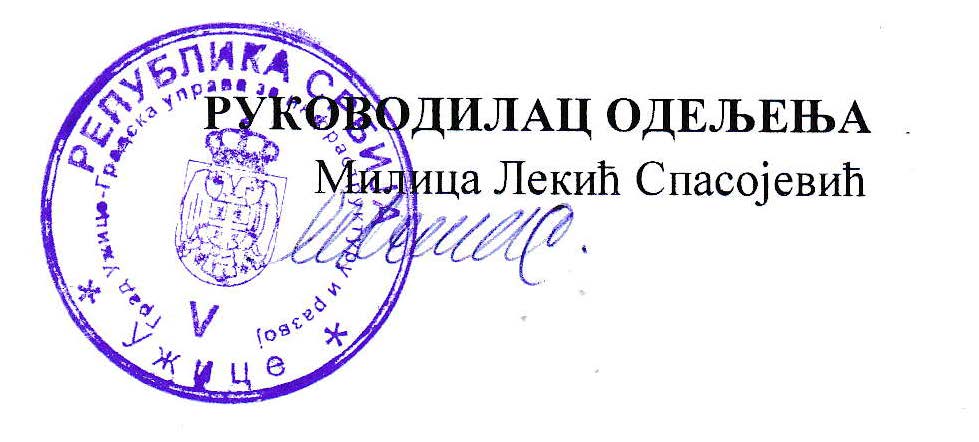 Позиција01.01.-31.12.2020.године01.01.-31.12.2020.године01.01.-31.12.2020.годинеПозицијаПланРеализацијаРеализација/План (%)Пословни приходи    355.000.000  332.660.000              93,71Пословни расходи368.564.000    351.763.000              95,44Пословни добитак/губитак-13.564.000-19.103.000141Укупни приходи   364.050.000341.546.000              93,82Укупни расходи   374.764.000    358.306.000                95,61Резултат пре опорезивања             -10.714.000     -16.760.000                 156,43Трошкови запослених01.01.-31.12.2020.године01.01.-31.12.2020.године01.01.-31.12.2020.годинеТрошкови запосленихПланРеализацијаРеализација/План (%)Маса бруто II зарада157.114.804146.622.05293,32Број запослених161141Накнаде по уговору о делу000Број ангажованих лица000Накнаде по уговору о привременим и повременим пословима4.300.0004.025.87893,63Број ангажованих лица76Дневнице на службеном путу480.000130.00027,08Накнаде трошкова на службеном путу100.0005.0165,01	ПОЗИЦИЈА01.01.-31.12.2020. године01.01.-31.12.2020. године01.01.-31.12.2020. године	ПОЗИЦИЈАПланРеализацијаРеализација/План (%)Спонзорство000Донације000Хуманитарне активности         300.000      271.16890,39Спортске активности000Репрезентација         500.000      341.95468,39Реклама и пропаганда         300.000      207.05969,02Остало(стипедије и др.давања)01.01.-31.12.2020. године01.01.-31.12.2020. године01.01.-31.12.2020. године01.01.-31.12.2020. годинеПланРеализацијаРеализованоНеутрошено надан 31.12.2020.Субвенције0000Остали приходи из буџета0000Стање на дан30.12.2020.Укупно кредитно задужење0 за ликвидност0за капиталне пројекте 0Позиција01.01.-31.12.2020.године01.01.-31.12.2020.године01.01.-31.12.2020.годинеПозицијаПланРеализацијаРеализација/План (%)Пословни приходи424.370.000423.903.000100Пословни расходи433.388.000426.237.00098Пословни добитак/губитакУкупни приходи447.670.000443.589.00099Укупни расходи445.844.000437.305.00098Добитак пре опорезивања1.826.0006.284.000Трошкови запослених01.01.-31.12.2020.године01.01.-31.12.2020.године01.01.-31.12.2020.годинеТрошкови запосленихПланРеализацијаРеализација/План (%)Маса бруто II зарада212.998.657211.911.00499Број запослених214219Накнаде по уговору о делу593.208838.771141Број ангажованих лицаНакнаде по уговору о привременим и повременим пословима6.644.0005.985.25790Број ангажованих лица1212Дневнице на службеном путу500.000349.77870Накнаде трошкова на службеном путу000	ПОЗИЦИЈА01.01.-31.12.2020. године01.01.-31.12.2020. године01.01.-31.12.2020. године	ПОЗИЦИЈАПланРеализацијаРеализација/План (%)Спонзорство124.00062.00050Донације320.000171.68854Хуманитарне активностиСпортске активностиРепрезентација420.000343.75282Реклама и пропаганда200.00074.50037Остало01.01.-31.12.2020 године01.01.-31.12.2020 године01.01.-31.12.2020 године01.01.-31.12.2020 годинеПланРеализацијаРеализованоНеутрошено надан 31.12.2020.Субвенције0000Остали приходи из буџета000031.12.2020.Укупно кредитно задужење                                             за ликвидностза капиталне пројекте 40.991.550Позиција01.01.-31.12.2020.године01.01.-31.12.2020.године01.01.-31.12.2020.годинеПозицијаПланРеализацијаРеализација/План (%)Пословни приходи294.000.000358.991.000 122Пословни расходи291.890.000 333.072.000  114Пословни добитак/губитак2.110.00025.919.000Укупни приходи295.700.000 363.322.000 123Укупни расходи294.190.000 335.413.000  114Нето добитак/губитак1.510.00027.909.000  1848Трошкови запослених01.01.-31.12.2020.године01.01.-31.12.2020.године01.01.-31.12.2020.годинеТрошкови запосленихПланРеализацијаРеализација/План (%)Маса бруто II зарада106.119.200106.961.561  101  Број запослених120120Накнаде по уговору о делу000Број ангажованих лица000Накнаде по уговору о привременим и повременим пословима000Број ангажованих лица000Дневнице на службеном путу200.000 76.293  38  Накнаде трошкова на службеном путу	ПОЗИЦИЈА01.01.-31.12.2020. године01.01.-31.12.2020. године01.01.-31.12.2020. године	ПОЗИЦИЈАПланРеализацијаРеализација/План (%)СпонзорствоДонације200.000180.100 90            Хуманитарне активностиСпортске активностиРепрезентација400.000369.466 92 Реклама и пропаганда100.00078.800 79 Остало01.01.-31.12.2020. године01.01.-31.12.2020. године01.01.-31.12.2020. године01.01.-31.12.2020. годинеПланРеализацијаРеализованоНеутрошено надан 31.12.2020.Субвенције0000Остали приходи из буџета0000Стање на дан30.12.2020.Укупно кредитно задужење                                             за ликвидност5.000.000за капиталне пројекте Позиција01.01.-31.12.2020.године01.01.-31.12.2020.године01.01.-31.12.2020.годинеПозицијаПланРеализацијаРеализација/План (%)Пословни приходи530.302.000493.137.00093Пословни расходи559.335.000460.231.00082Пословни добитак/губитак-29.033.00032.906.000Укупни приходи546.544.000501.078.00092Укупни расходи564.904.000487.443.00086Нето добитак/губитак-18.360.00013.635.000Трошкови запослених01.01.-31.12.2020.године01.01.-31.12.2020.године01.01.-31.12.2020.годинеТрошкови запосленихПланРеализацијаРеализација/План (%)Маса бруто II зарада79.331.78273.604.17593Број запослених7465Накнаде по уговору о делу150.0000Број ангажованих лица20Накнаде по уговору о привременим и повременим пословима770.508767.214Број ангажованих лица11Дневнице на службеном путу400.000116.08029Накнаде трошкова на службеном путу00	ПОЗИЦИЈА01.01.-31.12.2020. године01.01.-31.12.2020. године01.01.-31.12.2020. године	ПОЗИЦИЈАПланРеализацијаРеализација/План (%)Спонзорство,донације и хуманитарне активности240.00052.00022Спортске активности80.00027.50034Репрезентација320.000199.79662Реклама и пропаганда277.000178.22064Остало0001.01.-31.12.20200. године01.01.-31.12.20200. године01.01.-31.12.20200. године01.01.-31.12.20200. годинеПланРеализацијаРеализованоНеутрошено надан 31.12.2020.Субвенције----Остали приходи из буџета----Стање на дан30.12.2020.Укупно кредитно задужење130.000.000                                             за ликвидност-за капиталне пројекте -Позиција01.01.-31.12.2020.године01.01.-31.12.2020.године01.01.-31.12.2020.годинеПозицијаПланРеализацијаРеализација/План (%)Пословни приходи327,136,000245,247,68175Пословни расходи344,968,000265,257,91877Пословни добитак/губитак-17.832.000-20.010.237Укупни приходи353,303,000257,128,28273Укупни расходи352,886,000270,914,06177Нето добитак/губитак417,000-13,785,779-3306Трошкови запослених01.01.-31.12.2020.године01.01.-31.12.2020.године01.01.-31.12.2020.годинеТрошкови запосленихПланРеализацијаРеализација/План (%)Маса бруто II зарада105,484,90696,236,94591Број запослених10192Накнаде по уговору о делу2,851,2002,796,79698Број ангажованих лицаНакнаде по уговору о привременим и повременим пословима7,346,0471,468,17520Број ангажованих лица157Дневнице на службеном путу223,007170,03976Накнаде трошкова на службеном путу124,00014,71812	ПОЗИЦИЈА01.01.-31.12.2020. године01.01.-31.12.2020. године01.01.-31.12.2020. године	ПОЗИЦИЈАПланРеализацијаРеализација/План (%)Спонзорство00Донације00Хуманитарне активности250,00032,49513Спортске активности00Репрезентација490,000121,66625Реклама и пропаганда1,379,7501,004,25573Остало01.01.-31.12.2020. године01.01.-31.12.2020. године01.01.-31.12.2020. године01.01.-31.12.2020. годинеПланРеализацијаРеализованоНеутрошено надан 31.12.2020.Субвенције////Остали приходи из буџета////Стање на дан30.12.2020.Укупно кредитно задужење/                                             за ликвидностза капиталне пројекте Позиција01.01.-31.12.2020.године01.01.-31.12.2020.године01.01.-31.12.2020.годинеПозицијаПланРеализацијаРеализација/План (%)Пословни приходи129.070.000118.834.03492,07Пословни расходи132.137.300118.692.07389,82Пословни добитак/губитак-3.067.300141.961Укупни приходи134.190.000122.008.10190,92Укупни расходи133.687.300118.980.61589,00Нето добитак/губитак422.0003.027.486602,25Трошкови запослених01.01.-31.12.2020.године01.01.-31.12.2020.године01.01.-31.12.2020.годинеТрошкови запосленихПланРеализацијаРеализација/План (%)Маса бруто II зарада53.980.30051.780.89595,93Број запослених5353Накнаде по уговору о делу000Број ангажованих лица000Накнаде по уговору о привременим и повременим пословима2.360.0002.381.744100,92Број ангажованих лица43Дневнице на службеном путу120.00019.86816,56Накнаде трошкова на службеном путу000	ПОЗИЦИЈА01.01.-31.12.2020. године01.01.-31.12.2020. године01.01.-31.12.2020. године	ПОЗИЦИЈАПланРеализацијаРеализација/План (%)Спонзорство000Донације000Хуманитарне активности450.000123.317 27,40Спортске активности00Репрезентација270.000176.24377,64Реклама и пропаганда180.000180.000100,00Остало00001.01.-31.12.2020. године01.01.-31.12.2020. године01.01.-31.12.2020. године01.01.-31.12.2020. годинеПланРеализацијаРеализованоНеутрошено надан 31.12.2020Субвенције0000Остали приходи из буџета0000Стање на дан30.12.2020.Укупно кредитно задужење0за ликвидност0за капиталне пројекте0Позиција01.01.-31.12.2020. године01.01.-31.12.2020. године01.01.-31.12.2020. годинеПозицијаПланРеализацијаРеализација/План (%)Пословни приходи117.500.000110.794.38594Пословни расходи118.040.000110.674.40894Пословни добитак/губитак-540.000119.977Укупни приходи118.550.000111.262.32494Укупни расходи118.510.000111.008.21594Нето добитак/губитак40.000          254.109635Трошкови запослених01.01.-31.12.2020. године01.01.-31.12.2020. године01.01.-31.12.2020. годинеТрошкови запосленихПланРеализацијаРеализација/План (%)Маса бруто II зарада61.855.40061.106.03299Број запослених6665Накнаде по уговору о делу00Број ангажованих лица00Накнаде по уговору о привременим и повременим пословима00Број ангажованих лица00Дневнице на службеном путу и трошкови на сл.путу150.00043.13029Накнаде за уступање људских ресурса3.500.0003.361.57596	ПОЗИЦИЈА01.01.-31.12.2020. године01.01.-31.12.2020. године01.01.-31.12.2020. године	ПОЗИЦИЈАПланРеализацијаРеализација/План (%)Спонзорство000Донације000Хуманитарне активности20.0000Спортске активности120.0000Репрезентација240.000180.32975Реклама и пропаганда165.00076.97347Остало150.00047.5003201.01.-31.12.2020. године01.01.-31.12.2020. године01.01.-31.12.2020. године01.01.-31.12.2020. годинеПланРеализацијаРеализованоНеутрошено надан 31.12.2020.Субвенције88.000.00088.000.000Остали приходи из буџета0000Стање на дан30.12.2020.Укупно кредитно задужење0за ликвидност0за капиталне пројекте0Позиција01.01.-31.12.2020.године01.01.-31.12.2020.године01.01.-31.12.2020.годинеПозицијаПланРеализацијаРеализација/План (%)Пословни приходи49.366.64746.258.00094Пословни расходи49.055.40046.057.00094Пословни добитак/губитак311.247201.000Укупни приходи49.466.64746.313.00094Укупни расходи49.105.40046.064.00094Нето добитак/губитак361.247249.00069Трошкови запослених01.01.-31.12.2020године01.01.-31.12.2020године01.01.-31.12.2020годинеТрошкови запосленихПланРеализацијаРеализација/План (%)Маса бруто II  зарада36.213.40035.341.58998Број запослених2727Накнаде по уговору о делу200.000190.00095Број ангажованих лицаНакнаде по уговору о привременим и повременим пословима000Број ангажованих лицаДневнице на службеном путу160.00048.87530Накнаде трошкова на службеном путу40.00019.07348	ПОЗИЦИЈА01.01.-31.12.2020. године01.01.-31.12.2020. године01.01.-31.12.2020. године	ПОЗИЦИЈАПланРеализацијаРеализација/План (%)Спонзорство000Донације000Хуманитарне активности000Спортске активности000Репрезентација120.000119.946100Реклама и пропаганда300.000144.12148Остало01.01.-31.12.2020. године01.01.-31.12.2020. године01.01.-31.12.2020. године01.01.-31.12.2020. годинеПланРеализацијаРеализованоНеутрошено надан 31.12.2020Субвенције0000Остали приходи из буџета0000Стање на дан30.12.2020.Укупно кредитно задужење0                                             за ликвидност0за капиталне пројекте 0